ورقة عملالصف الثالثمااَلطّاقَةُفياَنْواعُوَتَظْهَرُوَطاقَةُ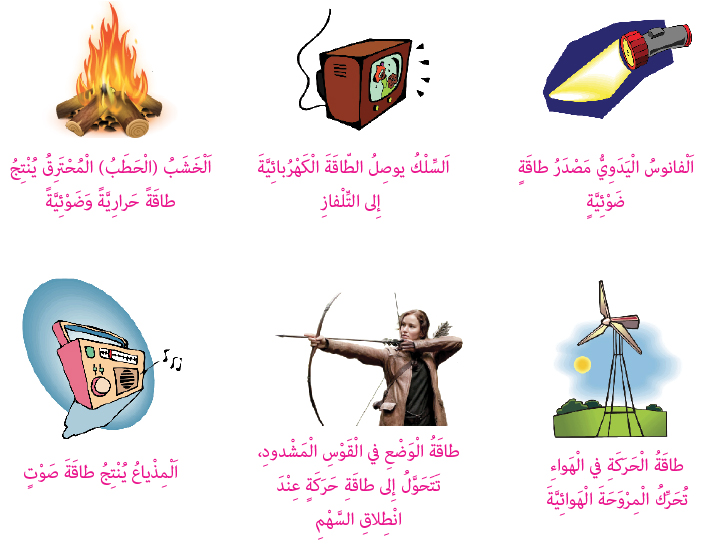 ما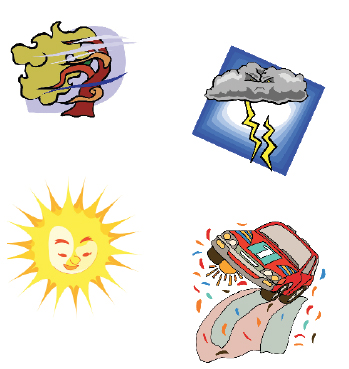 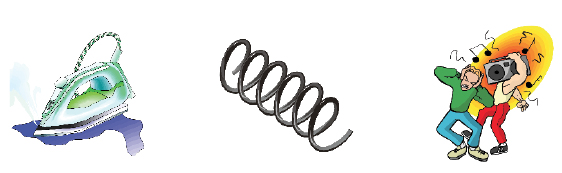 سَجِّلوا